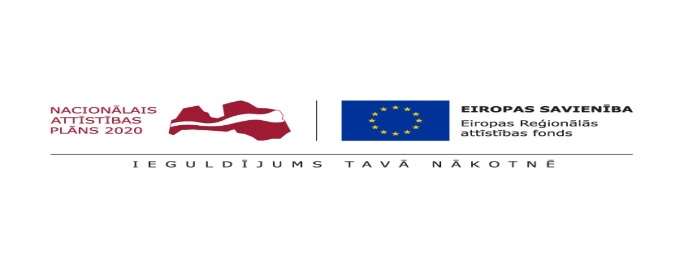 APSTIPRINĀTS:2017. gada 27.oktobrakomisijas sēdē, protokols Nr.1RĪGAS TEHNISKĀS UNIVERSITĀTES
ATKLĀTA KONKURSA“Optisko komponenšu iegāde ERAF projekta “Portatīva ierīce ādas vēža agrīnai bezkontakta diagnostikai”, līguma Nr.1.1.1.1/16/A/197, ietvaros” un elektronikas komponenšu iegāde RTU vajadzībām” ID: RTU – 2017/106NOLIKUMSRīga, 2017VISPĀRĪGĀ INFORMĀCIJAIepirkuma identifikācijas numurs: RTU – 2017/106Pasūtītājs:Rīgas Tehniskā universitāte (turpmāk– RTU)Kaļķu iela 1, Rīga, LV-1658Izglītības iestādes reģ. Nr. PVN Nr. LVKonkurss - Atklāts konkurss “Optisko komponenšu iegāde ERAF projekta “Portatīva ierīce ādas vēža agrīnai bezkontakta diagnostikai”, līguma Nr.1.1.1.1/16/A/197, ietvaros” un elektronikas komponenšu iegāde RTU vajadzībām”.Konkurss iepirkuma daļā Nr.1 tiek rīkots Eiropas Reģionālās attīstības fonda (turpmāk arī ERAF) projekta “Portatīva ierīce ādas vēža agrīnai bezkontakta diagnostikai”, līguma Nr.1.1.1.1/16/A/197, ietvaros (PVS ID 2674).Konkurss iepirkuma daļā Nr.2 tiek rīkots Valsts Pētījumu Programmas LATENERGI projekta "Inovatīvas energoelektronikas tehnoloģijas energoefektivitātes palielināšanai Latvijas tautsaimniecībā, nākotnes elektroapgādes tīkliem un atjaunojamo energoresursu izmantošanai" ietvaros (PVS ID 1848).Pretendents ir piegādātājs, kurš iesniedzis piedāvājumu.Piegādātājs - fiziskā vai juridiskā persona, šādu personu apvienība jebkurā to kombinācijā, kas attiecīgi piedāvā tirgū piegādāt preces.Komisija – Rīgas Tehniskās universitātes iepirkuma komisija, kas pilnvarota organizēt atklātu konkursu.Informācija par iepirkuma priekšmetu: Iepirkuma priekšmets ir sadalīts šādās daļās: iepirkuma daļa Nr.1: Optiskās komponentes. Galvenā priekšmeta CPV kods: 38600000-1 (Optiskie instrumenti), papildus CPV kods: 31712341-2 (Gaismas diodes).iepirkuma daļa Nr.2: Elektronikas komponentes. Galvenā priekšmeta CPV kods: 31700000-3 (Elektroniskie, elektromehāniskie un elektrotehniskie materiāli).Iepirkuma priekšmeta piegādes termiņš ir: iepirkuma daļā Nr.1: ne vēlāk kā 30 (trīsdesmit) darba dienu laikā no iepirkuma līguma noslēgšanas dienas;iepirkuma daļā Nr.2: ne vēlāk kā 60 (sešdesmit) dienu laikā no iepirkuma līguma noslēgšanas dienas.Preces piegādes vieta: iepirkuma daļā Nr.1: Rīga, Sētas iela 1-335 kab;iepirkuma daļā Nr.2: Rīga, Āzenes iela 12-507 kab.Iepirkuma līgums (turpmāk arī Līgums): Konkursa rezultātā ar uzvarējušo Pretendentu katrā iepirkuma daļā tiek noslēgts Līgums. Līguma projekts pievienots Nolikuma 4.pielikumā. Norēķinu kārtība: norēķinu kārtība ir noteikta iepirkuma Līguma projektā.Piegādātājs var iesniegt vienu piedāvājuma variantu par vienu vai vairākām iepirkuma daļām. Jāiesniedz pilnībā piedāvāts attiecīgās daļas iepirkuma priekšmeta apjoms. Iespējamā inflācija, tirgus apstākļu maiņa vai jebkuri citi apstākļi nevar būt par pamatu Preču cenu paaugstināšanai, pretendentam ir jāprognozē tirgus situācija, sagatavojot finanšu piedāvājumu.Piedāvājuma izvēles kritērijs: Pasūtītājs katrā iepirkuma daļā piešķir iepirkuma līguma slēgšanas tiesības saimnieciski visizdevīgākajam piedāvājumam, kuru nosaka, ņemot vērā tikai cenu.Nolikuma saņemšanas vieta, papildu informācijas sniegšana un citi nosacījumi.Visa aktuālā informācija par Konkursu, t.sk. nolikums (turpmāk – Nolikums), Nolikuma grozījumi un atbildes uz ieinteresēto piegādātāju jautājumiem, ir pieejama Pasūtītāja tīmekļa vietnē www.rtu.lv – sadaļā „Publiskie iepirkumi” un www.eis.gov.lv. Ieinteresētais piegādātājs Elektronisko iepirkumu sistēmas e-konkursu apakšsistēmā šā konkursa sadaļā var reģistrēties kā Nolikuma saņēmējs, ja tas ir reģistrēts Elektronisko iepirkumu sistēmā kā piegādātājs. Pretendenti ar nolikumu var iepazīties un lejupielādēt līdz 2017. gada 1. decembrim, plkst. 10:00.Pasūtītāja kontaktpersona, kura ir tiesīga iepirkuma procedūras gaitā sniegt organizatoriska rakstura informāciju par nolikumu: Iepirkumu nodaļas vecākais iepirkumu speciālists Artis Celitāns, tālrunis: 67089476, e-pasts: artis.celitans@rtu.lv, : 67089710.Papildus informācijas pieprasīšana un sniegšana:ja piegādātājs ir laikus pieprasījis papildu informāciju par iepirkuma procedūras dokumentos iekļautajām prasībām attiecībā uz piedāvājumu sagatavošanu un iesniegšanu vai Pretendentu atlasi, Pasūtītājs to sniedz 5 (piecu) darbdienu laikā, bet ne vēlāk kā 6 (sešas) dienas pirms piedāvājumu iesniegšanas termiņa beigām;Pasūtītājs un ieinteresētie piegādātāji vai Pretendents ar informāciju apmainās Publisko iepirkumu likumā noteiktajā kārtībā, izmantojot elektroniskos saziņas līdzekļus, t.sk. ar elektronisko parakstu parakstīto dokumentu sūtīšanai un saņemšanai. Paziņojumu par iepirkuma dokumentācijas grozījumiem u.c. izmaiņām ieinteresētās personas, kas reģistrējušās Elektronisko iepirkumu sistēmā kā Nolikuma saņēmēji, saņem uz norādītājām e-pasta adresēm.Piedāvājumu iesniegšanas, atvēršanas laiks, vieta un kārtībaPretendents piedāvājumu iesniedz līdz 2017.gada 1.decembra plkst.10.00 Elektronisko iepirkumu sistēmas e-konkursu apakšsistēmā. Ārpus Elektronisko iepirkumu sistēmas e-konkursu apakšsistēmas piedāvājumi netiks pieņemti un nosūtīti atpakaļ pretendentam.Iesniegtie piedāvājumi tiks atvērti RTU Iepirkumu nodaļā Kaļķu ielā 1 – 322, Rīga, 2017.gada 1.decembra plkst.10.00 pēc piedāvājumu iesniegšanas termiņa beigām. Iesniegto piedāvājumu atvēršanas procesam var sekot līdzi tiešsaistes režīmā Elektronisko iepirkumu sistēmas e-konkursu apakšsistēmā.Iesniegto piedāvājumu Pretendents var papildināt vai grozīt tikai līdz piedāvājuma iesniegšanas termiņa beigām.Piedāvājumu pārbaudi Komisija veic slēgtā sēdē.Pretendentam komunikācija ar Pasūtītāju jānodrošina latviešu valodā.PIEDĀVĀJUMA NOFORMĒŠANAPiedāvājums jāiesniedz elektroniski Elektronisko iepirkumu sistēmas e-konkursu apakšsistēmā, ievērojot šādas Pretendenta izvēles iespējas:izmantojot Elektronisko iepirkumu sistēmas e-konkursu apakšsistēmas piedāvātos rīkus, aizpildot minētās sistēmas e-konkursu apakšsistēmā šā iepirkuma sadaļā ievietotās formas;elektroniski aizpildāmos dokumentus elektroniski sagatavojot ārpus Elektronisko iepirkumu sistēmas e-konkursu apakšsistēmas un augšupielādējot sistēmas attiecīgajās vietnēs aizpildītas PDF formas, t.sk. ar formā integrētajiem failiem (šādā gadījumā pretendents ir atbildīgs par aizpildāmo formu atbilstību dokumentācijas prasībām un formu paraugiem);elektroniski (PDF formas veidā) sagatavoto piedāvājumu šifrējot ārpus e-konkursu apakšsistēmas ar trešās personas piedāvātiem datu aizsardzības rīkiem un aizsargājot ar elektronisku atslēgu un paroli (šādā gadījumā Pretendents ir atbildīgs par aizpildāmo formu atbilstību dokumentācijas prasībām un formu paraugiem, kā arī dokumenta atvēršanas un nolasīšanas iespējām).Sagatavojot piedāvājumu, Pretendents ievēro, ka:Pieteikuma veidlapa, tehniskais un finanšu piedāvājums jāaizpilda tikai elektroniski, atsevišķā elektroniskā dokumentā ar Microsoft Office 2010 (vai vēlākas programmatūras versijas) rīkiem lasāmā formātā.Iesniedzot piedāvājumu, Pretendents ar drošu elektronisko parakstu un laika zīmogu paraksta vismaz Pretendenta pieteikumu (1.pielikums). Pieteikumu paraksta Pretendentu pārstāvēt tiesīgā persona, pievienojot pārstāvību apliecinošu dokumentu (piemēram, pilnvaru);Citus dokumentus Pretendents pēc saviem ieskatiem ir tiesīgs iesniegt elektroniskā formā, parakstot tos ar Elektronisko iepirkumu sistēmas piedāvāto elektronisko parakstu, vai parakstot ar drošu elektronisko parakstu.Piedāvājums jāiesniedz latviešu valodā, kvalitāti apliecinošie dokumenti (piemēram, sertifikāti) var tikt iesniegti citā valodā ar pievienotu Pretendenta apliecinātu tulkojumu latviešu valodā. Ja Pretendents iesniedzis kāda dokumenta kopiju, to apliecina atbilstoši Dokumentu juridiskā spēka likumam. Ja dokumenta kopija nav apliecināta atbilstoši šajā apakšpunktā minēto normatīvo aktu prasībām, Pasūtītājs, ja tam rodas šaubas par iesniegtā dokumenta kopijas autentiskumu, Publisko iepirkumu likuma 37.panta piektās daļas kārtībā var pieprasīt, lai Pretendents uzrāda dokumenta oriģinālu vai iesniedz apliecinātu dokumenta kopiju.Informāciju, kas ir komercnoslēpums atbilstoši Komerclikuma 19.pantam vai tā uzskatāma par konfidenciālu informāciju, Pretendents norāda savā piedāvājumā. Komercnoslēpums vai konfidenciāla informācija nevar būt informācija, kas Publisko iepirkumu likumā ir noteikta par vispārpieejamu informāciju.Iesniedzot piedāvājumu, Pretendents pilnībā atzīst visus Nolikumā (t.sk. tā pielikumos un formās, kuras ir ievietotas Elektronisko iepirkumu sistēmā e-konkursu apakšsistēmas šā iepirkuma sadaļā) ietvertos nosacījumus.Piedāvājums jāsagatavo tā, lai nekādā veidā netiktu apdraudēta Elektronisko iepirkumu sistēmas e-konkursu apakšsistēmas darbība un nebūtu ierobežota piekļuve piedāvājumā ietvertajai informācijai, tostarp piedāvājums nedrīkst saturēt datorvīrusus un citas kaitīgas programmatūras vai to ģeneratorus, vai, ja piedāvājums ir šifrēts, Pretendentam noteiktajā laikā (ne vēlāk kā 15 minūšu laikā pēc piedāvājumu atvēršanas uzsākšanas) jāiesniedz derīga elektroniska atslēga un parole šifrētā dokumenta atvēršanai.Ja piedāvājums saturēs kādu no šajā punktā minētajiem riskiem, tas netiks izskatīts.Iesniedzamie dokumenti:Pretendenta pieteikums dalībai Konkursā saskaņā ar Elektronisko iepirkumu sistēmas e-konkursu apakšsistēmā šā iepirkuma sadaļā publicēto veidlapu (Nolikuma 1.pielikums).Kvalifikācijas dokumenti (Nolikuma 4.punkts);Tehniskais piedāvājums (atbilstoši Elektronisko iepirkumu sistēmas e-konkursu apakšsistēmā šā iepirkuma sadaļā publicētajām veidlapām un Nolikuma 5. punktam);Finanšu piedāvājums (atbilstoši Elektronisko iepirkumu sistēmas e-konkursu apakšsistēmā šā iepirkuma sadaļā publicētajām veidlapām un Nolikuma 5. punktam).Pretendentu IZSLĒGŠANAS NOTEIKUMIPasūtītājs izslēdz pretendentu no dalības iepirkuma procedūrā Publisko iepirkumu likuma (turpmāk – PIL) 42.panta pirmajā daļā noteiktajos gadījumos. Pasūtītājs pārbaudi par pretendentu izslēgšanas gadījumu esamību veic kārtībā, kāda ir noteikta PIL 42. pantā. Pretendentu KVALIFIKĀCIJAPretendentu kvalifikācijas prasības ir obligātas visiem Pretendentiem, kas vēlas iegūt tiesības veikt Iepirkuma priekšmeta izpildi un slēgt iepirkuma līgumu.Pretendents var balstīties uz citu uzņēmēju iespējām, ja tas ir nepieciešams konkrētā līguma izpildei, neatkarīgi no savstarpējo attiecību tiesiskā rakstura. Šādā gadījumā pretendents pierāda pasūtītājam, ka viņa rīcībā būs nepieciešamie resursi, iesniedzot šo uzņēmēju apliecinājumu vai vienošanos par sadarbību konkrētā līguma izpildei ar norādi par nepieciešamo resursu nodošanas veidu (kā tiks nodoti resursi) un apjomu. Ja piedāvājumu iesniedz fizisko vai juridisko personu apvienība jebkurā to kombinācijā vai personālsabiedrība, jānorāda persona, kura pārstāv Piegādātāju apvienību Konkursā, kā arī katras personas atbildības apjoms, veicamo darbu uzskaitījums un vienošanās par sadarbību konkrētā līguma izpildē.Pasūtītājs pieņem Eiropas vienoto iepirkuma procedūras dokumentu kā sākotnējo pierādījumu atbilstībai nolikuma 4.1.punktā noteiktajām pretendentu atlases prasībām. Ja Pretendents izvēlējies iesniegt Eiropas vienoto iepirkuma procedūras dokumentu, lai apliecinātu, ka tas atbilst noteiktajām pretendentu atlases prasībām, tas iesniedz šo dokumentu arī par katru personu, uz kuras iespējām pretendents balstās, lai apliecinātu, ka tā kvalifikācija atbilst noteiktajām prasībām. Piegādātāju apvienība iesniedz atsevišķu Eiropas vienoto iepirkuma procedūras dokumentu par katru tās dalībnieku.Pretendents var iesniegt Eiropas vienoto iepirkuma procedūras dokumentu, kas ir bijis iesniegts citā iepirkuma procedūrā, ja tas apliecina, ka tajā iekļautā informācija ir pareiza.\Konkursa Nolikuma 4.6. punktā minētais Eiropas vienotais iepirkuma procedūras dokuments ir pieejams aizpildīšanai .doc formātā: http://www.iub.gov.lv/sites/default/files/upload/1_LV_annexe_acte_autonome_part1_v4.doc vai Eiropas Komisijas mājaslapā tiešsaistes režīmā: https://ec.europa.eu/growth/tools-databases/espd/filter?lang=lv.Ja Pretendents, kuram konkursā būtu piešķiramas iepirkuma līguma slēgšanas tiesības, ir iesniedzis Eiropas vienoto iepirkuma procedūras dokumentu kā sākotnējo pierādījumu atbilstībai pretendentu atlases prasībām, kas noteiktas nolikumā, iepirkuma komisija pirms lēmuma pieņemšanas par iepirkuma līguma slēgšanas tiesību piešķiršanu pieprasa iesniegt dokumentus, kas apliecina Pretendenta atbilstību pretendentu atlases prasībām.Paskaidrojumi par tehniskā UN FINANŠU piedāvājuma sagatavošanuPretendents, iesniedzot tehnisko piedāvājumu atbilstoši Elektronisko iepirkumu sistēmas e-konkursu apakšsistēmā šā iepirkuma sadaļā publicētajām veidlapām, aizpildot attiecīgas Microsoft Word formas, apliecina piedāvātās Preces atbilstību Tehniskajā specifikācijā noteiktajām prasībām. Tehnisko piedāvājumu paraksta Pretendentu pārstāvēt tiesīgā persona, pievienojot pārstāvību apliecinošu dokumentu (piemēram, pilnvaru).Pretendents nedrīkst veikt izmaiņas Elektronisko iepirkumu sistēmas e-konkursu apakšsistēmā šā iepirkuma sadaļā publicēto veidlapu struktūrā, t.sk. dzēst vai pievienot rindas vai kolonnas.Ja Pasūtītāja tehniskajā specifikācijā norādīts konkrēts preču vai standarta nosaukums vai kāda cita norāde uz specifisku preču izcelsmi, īpašu procesu, zīmolu vai veidu, pretendents var piedāvāt ekvivalentas preces vai atbilstību ekvivalentiem standartiem, kas atbilst tehniskās specifikācijas prasībām un parametriem un nodrošina tehniskajā specifikācijā prasīto darbību un funkcionalitāti. Pretendentam ir jāpierāda piedāvātās ekvivalenta preces atbilstību iepirkuma priekšmeta tehniskajām prasībām.Pretendents iesniedz finanšu piedāvājumu atbilstoši Elektronisko iepirkumu sistēmas e-konkursu apakšsistēmā šā iepirkuma sadaļā publicētajām veidlapām, aizpildot atbilstošās finanšu piedāvājuma Microsoft Word formas ailes.Pretendents cenu norāda EUR bez pievienotās vērtības nodokļa. Piedāvātajā cenā Pretendents iekļauj:piedāvāto iepirkuma priekšmetu vērtību;visus valsts un pašvaldību noteiktos nodokļus un nodevas, izņemot pievienotās vērtības nodokli;citas izmaksas, kas saistītas ar Preces piegādi un garantijas apkalpošanu, lai Pretendents veiktu līguma izpildi.Piedāvājuma cena ir jāaprēķina un jānorāda ar precizitāti 2 (divas) zīmes aiz komata. Piedāvājumu NOFORMĒJUMA pārbaude UN PRETENDENTU ATLASEKomisija veic piedāvājumu noformējuma pārbaudi un pretendentu atlasi slēgtā sēdē, kuras laikā Komisija pārbauda piedāvājumu atbilstību nolikumā noteiktajām prasībām. Pretendenta piedāvājums tiek noraidīts un netiek tālāk izvērtēts, ja komisija konstatē, ka:Pretendenta piedāvājumā pastāv neatbilstība nolikuma 2.punkta prasībām, kas neļauj objektīvi identificēt Pretendentu un piedāvājuma saturu;Pretendents neatbilst kādai no Nolikuma 4.punkta prasībām.Ja iesniegtajos dokumentos ietvertā informācijas par pretendenta kvalifikāciju ir neskaidra vai nepilnīga, Pasūtītājs pieprasa, lai Pretendents vai kompetenta institūcija izskaidro vai papildina šajos dokumentos ietverto informāciju.TehniskO piedāvājumU atbilstības pārbaudeKomisija veic Tehnisko piedāvājumu pārbaudi slēgtā sēdē, kuras laikā komisija pārbauda katra atlasi izturējušā Pretendenta Tehniskā piedāvājuma atbilstību Tehniskajām specifikācijām. Piedāvājumu vērtēšanas gaitā Pasūtītājs ir tiesīgs pieprasīt, lai tiek izskaidrota Tehniskajā piedāvājumā iekļautā informācija. Pretendenta Tehniskais piedāvājums tiks noraidīts un netiks tālāk izvērtēts, ja komisija konstatē, ka nav iesniegti Tehniskā piedāvājuma dokumenti, vai tie un to saturs neļauj objektīvi noteikt piedāvājuma atbilstību Nolikuma un Tehniskās specifikācijas prasībām.finanšu piedāvājuma atbilstības pārbaudeKomisija veic Finanšu piedāvājumu pārbaudi slēgtā sēdē. Komisija veic aritmētisko kļūdu pārbaudi Pretendentu finanšu piedāvājumos. Ja komisija konstatēs aritmētiskās kļūdas, komisija šīs kļūdas labo. Par konstatētajām kļūdām un laboto piedāvājumu, komisija informē Pretendentu, kura piedāvājumā kļūdas tika konstatētas un labotas. Vērtējot piedāvājumu, komisija ņem vērā veiktos labojumus.Ja piedāvājumu vērtēšanas laikā komisija konstatē, ka kāds no Pretendentiem iesniedzis piedāvājumu, kas varētu būt nepamatoti lēts, lai pārliecinātos, ka Pretendents nav iesniedzis nepamatoti lētu piedāvājumu, komisija var pieprasīt Pretendentam detalizētu paskaidrojumu par būtiskiem piedāvājuma nosacījumiem, tajā skaitā par īpašiem nosacījumiem, tehnoloģijām vai cita veida nosacījumiem, kas ļauj piedāvāt šādu cenu.Ja komisija konstatē, ka Pretendents iesniedzis nepamatoti lētu piedāvājumu, komisija to izslēdz no turpmākās dalības konkursā PIL 53.pantā noteiktajā kārtībā.Pēc finanšu piedāvājuma atbilstības pārbaudes nolikuma prasībām, komisija izvēlas nolikuma prasībām atbilstošu saimnieciski vsizdevīgāko piedāvājumu, kuru nosaka, ņemot vērā tikai cenu katrā iepirkuma daļā.Līgumslēgšanas tiesību piešķiršana,  līguma noslēgšanaPar Līguma slēgšanas tiesību piešķiršanu un uzvarētāju konkursā komisija atzīst Pretendentu, kurš ir atbilstošs visām nolikuma prasībām un piedāvājis saimnieciski visizdevīgāko piedāvājumu, kuru nosaka, ņemot vērā tikai cenu katrā iepirkuma daļā.Pasūtītājs triju darbdienu laikā vienlaikus informē visus pretendentus par pieņemto lēmumu attiecībā uz iepirkuma līguma slēgšanu.Ja pretendents, ar kuru Pasūtītājs pieņēmis lēmumu slēgt iepirkuma līgumu, ir personu apvienība, pretendentam ir pienākums 10 dienu laikā no brīža, kad iepirkuma rezultāts normatīvajos aktos noteiktajā kārtībā kļuvis neapstrīdams, reģistrēt personālsabiedrību normatīvajos aktos noteiktajā kārtībā.Ja Konkursa uzvarētājs bez attaisnojoša iemesla 10 (desmit) darba dienu laikā no dienas, kad  par Līguma slēgšanas tiesību piešķiršanu stājies spēkā, atsakās slēgt Līgumu ar Pasūtītāju, vai konkursa uzvarētājs atsauc savu piedāvājumu, komisija izvēlas Pretendentu, kurš  piedāvājis nākamo visizdevīgāko piedāvājumu. Pirms lēmuma pieņemšanas par Līguma slēgšanu ar nākamo Pretendentu, kurš piedāvājis visizdevīgāko piedāvājumu, Pasūtītājs izvērtēs, vai tas nav uzskatāms par vienu tirgus dalībnieku kopā ar sākotnēji izraudzīto Pretendentu, kurš attiecās slēgt Līgumu ar Pasūtītāju. Ja nepieciešams, Pasūtītājs pieprasīs no nākamā Pretendenta apliecinājumu un pierādījumus, ka tas nav uzskatāms par vienu tirgus dalībnieku kopā ar sākotnēji izraudzīto Pretendentu.Ja nākamais Pretendents, kurš piedāvājis visizdevīgāko piedāvājumu, ir uzskatāms par vienu tirgus dalībnieku kopā ar sākotnēji izraudzīto Pretendentu, vai nākamais Pretendents atsakās slēgt Līgumu, Pasūtītājs pieņem lēmumu pārtraukt konkursu, neizvēloties nevienu piedāvājumu.Iepirkuma  starp Pasūtītāju un Konkursa uzvarētāju tiks noslēgts PIL 60.pantā noteiktajā kārtībā.10.PIELIKUMINolikumam pievienoti šādi pielikumi:Pielikums Nr.1 – Pretendenta Pieteikums par piedalīšanos konkursā (forma) atsevišķā datnē;Pielikums Nr.2 – Tehniskā specifikācija – Tehniskais piedāvājums:Pielikums Nr.2.1. – Tehniskā specifikācija – Tehniskā piedāvājuma forma iepirkuma 1.daļai pievienota nolikumam atsevišķā datnē;Pielikums Nr.2.2. – Tehniskā specifikācija – Tehniskā piedāvājuma forma iepirkuma 2.daļai pievienota nolikumam atsevišķā datnē.Pielikums Nr.3 – Finanšu piedāvājums atsevišķā datnē:Pielikums Nr.3.1. – Finanšu piedāvājuma forma iepirkuma 1.daļai pievienota nolikumam atsevišķā datnē;Pielikums Nr.3.2. – Finanšu piedāvājuma forma iepirkuma 2.daļai pievienota nolikumam atsevišķā datnē.Pielikums Nr.4 – Iepirkuma Līguma projekts atsevišķā datnē.Pretendentam ir jāatbilst šādām prasībām:Lai pierādītu atbilstību Pasūtītāja noteiktajām prasībām, Pretendentam jāiesniedz šādi prasību apliecinošie dokumenti:4.1.1. Pretendents piekrīt nolikuma noteikumiem. 4.2.1. Lai apliecinātu nolikuma 4.1.1.apakšpunkta izpildi, jāiesniedz Pieteikums par piedalīšanos Konkursā, kas ir aizpildīts atbilstoši  pielikumam Nr.1 – Pieteikuma vēstules forma. Ja piedāvājumu iesniedz personu apvienība, visi apvienības dalībnieki paraksta pieteikumu par piedalīšanos iepirkumā.4.1.2. Pretendenta pārstāvim, kas parakstījis piedāvājuma dokumentus, ir pārstāvības (paraksta) tiesības.4.2.2. Lai apliecinātu nolikuma 4.1.2.apakšpunkta izpildi, jāiesniedz dokuments, kas apliecina Pretendenta pārstāvja, kurš paraksta piedāvājumu, paraksta (pārstāvības) tiesības. Ja Pretendents iesniedz pilnvaru, tad papildus tam jāiesniedz dokuments, kas apliecina, ka pilnvaras devējam ir Pretendenta paraksta (pārstāvības) tiesības. Atbilstība profesionālās darbības veikšanaiAtbilstība profesionālās darbības veikšanai4.1.3. Pretendents ir reģistrēts atbilstoši reģistrācijas vai pastāvīgās dzīvesvietas valsts normatīvo aktu prasībām.4.2.3. Lai pārbaudītu nolikuma 4.1.3.apakšpunkta izpildi, par Latvijas Republikā reģistrētu pretendentu reģistrāciju atbilstoši normatīvo aktu prasībām, Iepirkuma komisija pārbaudīs Uzņēmumu reģistra datubāzē. Ārvalstī reģistrētam Pretendentam jāiesniedz kompetentas attiecīgās valsts institūcijas izsniegts dokuments, kas apliecina, ka Pretendents ir reģistrēts atbilstoši tās valsts normatīvo aktu prasībām.